с. Кичменгский ГородокЗаслушав и обсудив отчет начальника отделения МВД России по Кичменгско-Городецкому  району  Курочкина С.А. о состоянии правопорядка на территории  Кичменгско-Городецкого   района  по итогам  2020  года, Муниципальное Собрание РЕШИЛО:          принять отчет к сведению (отчет  прилагается).Глава Кичменгско-Городецкого муниципального  района                       			                   Л.Н. Дьякова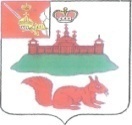 МУНИЦИПАЛЬНОЕ СОБРАНИЕКИЧМЕНГСКО-ГОРОДЕЦКОГО МУНИЦИПАЛЬНОГО РАЙОНАВОЛОГОДСКОЙ ОБЛАСТИМУНИЦИПАЛЬНОЕ СОБРАНИЕКИЧМЕНГСКО-ГОРОДЕЦКОГО МУНИЦИПАЛЬНОГО РАЙОНАВОЛОГОДСКОЙ ОБЛАСТИМУНИЦИПАЛЬНОЕ СОБРАНИЕКИЧМЕНГСКО-ГОРОДЕЦКОГО МУНИЦИПАЛЬНОГО РАЙОНАВОЛОГОДСКОЙ ОБЛАСТИРЕШЕНИЕРЕШЕНИЕРЕШЕНИЕот09.07.2021№313Об отчете  начальника ОМВД России по Кичменгско-Городецкому  району о состоянии правопорядка на территории  Кичменгско-Городецкого   района по итогам 2020  года